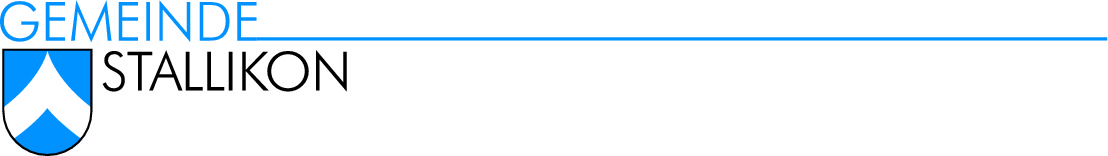 Gebäude- und WohnungserhebungKontaktangaben Eigentümer oder PlanerVorname		Name			Adresse		Telefon			E-mail			Angaben zum GebäudeLageStrasse			Hausnummer		PLZ			 Ortschaft		 Parzellen-Nr.		Gebäude-Nr.		EGID			EN-Koordinaten LV95	Die Koordinaten sind auf https://map.geo.admin.ch verfügbar : Rechtsklick, CH1903+ / LV95EigenschaftenBaujahr			Gebäudekategorie	Gebäudefläche	m2	Gebäudevolumen m3	- Norm			- Informationsquelle	Anzahl Geschosse	Inkl. Parterre. Dach-/Untergeschosse nur mitzählen, wenn sie mind. teilweise für Wohnzwecke vorgesehen sind. Kellergeschoss nicht mitzählen.Terrassenhaus		Ja	NeinZivilschutzraum		Ja	NeinAngaben zur EnergieEnergiebezugsfläche nach SIA-Norm 416/1:2007: Informationen über die Heizung (bis 2 Erzeuger und 2 Wärmequellen)Wärmeerzeuger			1	Energie- / Wärmequelle		1	Wärmeerzeuger			2	Energie- / Wärmequelle		2	 Informationen über die Warmwasser (bis 2 Erzeuger und 2 Wärmequellen)Wärmeerzeuger			1	Energie- / Wärmequelle		1	Wärmeerzeuger			2	Energie- / Wärmequelle		2	Angaben zu Wohnungen (nur für Wohngebäude)Anzahl Wohnungen	Anzahl separate Wohnräume			Anzahl bewohnbare Einzelzimmer ohne Kocheinrichtung, die nicht zu einer Wohnung gehören.Wohnungsliste *) Inkl. Parterre. Dach-/Untergeschosse nur mitzählen, wenn sie mind. teilweise für Wohnzwecke vorgesehen sind. Kellergeschoss nicht mitzählen.**) Anzahl Zimmer: Alle Wohnräume wie Wohnzimmer, Schlafzimmer, Kinderzimmer etc., ohne Küche, Badezimmer, Toiletten, Gänge, Reduits, Mansarden, Veranden usw.***) Alle Zimmer, Küchen, Kochnischen, Badezimmer, Abstellräume, Gänge, Veranden usw. einer Wohnung. Ohne separate Wohnräume ausserhalb Wohnung, offene Balkone/Terrassen, unbewohnbare Keller- oder Dachräume.Wohnungs-Nummer 
Physisch
ange-brachtStock-werkAuf mehreren EtagenLage auf dem Stockwerk
(z.B. links, Mitte, rechts)Anzahl ZimmerWohnungs-fläche in m2Mit KücheJaJaJaJaJaJaJaJaJaJaJaJaJaJaJaJaJaJaJaJaJaJaJaJaJaJaJaJaJaJaJaJaJaJaJaJaJaJaJaJaJaJa